				Awards for Students Interested in Going Abroad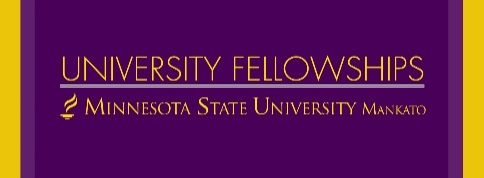 The Office of University Fellowships at Minnesota State University, Mankato supports students across the University in their applications for competitive national and international fellowships. For more information please visit www.mnsu.edu/fellowships! Priority AwardsThe Office of University Fellowships assists students applying to “Priority” Awards through individual advising and support. To schedule an advising appointment related to one of these awards, please email fellowships@mnsu.edu. AwardDescriptionEligibilityDurationDeadlineHumanity in ActionSummer study abroad program to explore historic and current issues affecting different minority groups.Undergraduate and graduate studentsFour weeksJanuaryFulbright U.S. Student ProgramStudy/Research Grants, Arts Grants, or English Teaching Assistantships available in over 140 countriesU.S. Citizens; Seniors and graduate studentsApproximately 1 yearSeptember campus deadlineCritical Language ScholarshipFully funded summer overseas language and cultural immersion program. Academic credit available.U.S. citizens at the undergraduate and graduate level8-10 weeksNovemberGilman ScholarshipFunding for a summer, semester, or academic year abroad. Award includes a student-designed service project that must be completed after the student returns to the U.S.Undergraduates currently receiving Federal Pell GrantsVaries, depending on study abroad programOctober deadline for spring and summer study abroad programs; March deadline for fall and year-long study abroad programsFreeman-Asia ScholarshipFunding for a summer, semester, or academic year abroad in East or Southeast Asia. Award includes a student-designed service project that must be completed after the student returns to the U.S.Undergraduates currently receiving Federal Pell GrantsVaries, depending on study abroad programOctober deadline for spring study abroad programs; March deadline for summer study abroad programs; April deadline for fall and year-long study abroad programsBoren AwardsFor undergraduate or graduate study in non-Western countries for a project that furthers U.S. national security interests. Requires language study as part of the program plus one year of NSEP government service post-award.U.S. Citizens; any field of study3-24 monthsJanuary campus deadline